16.04.2020 r.Temat: Procenty a ułamki.Obejrzyj filmy:https://www.youtube.com/watch?v=7XMtByHlDbo
https://www.youtube.com/watch?v=bqB-7YXuFRo
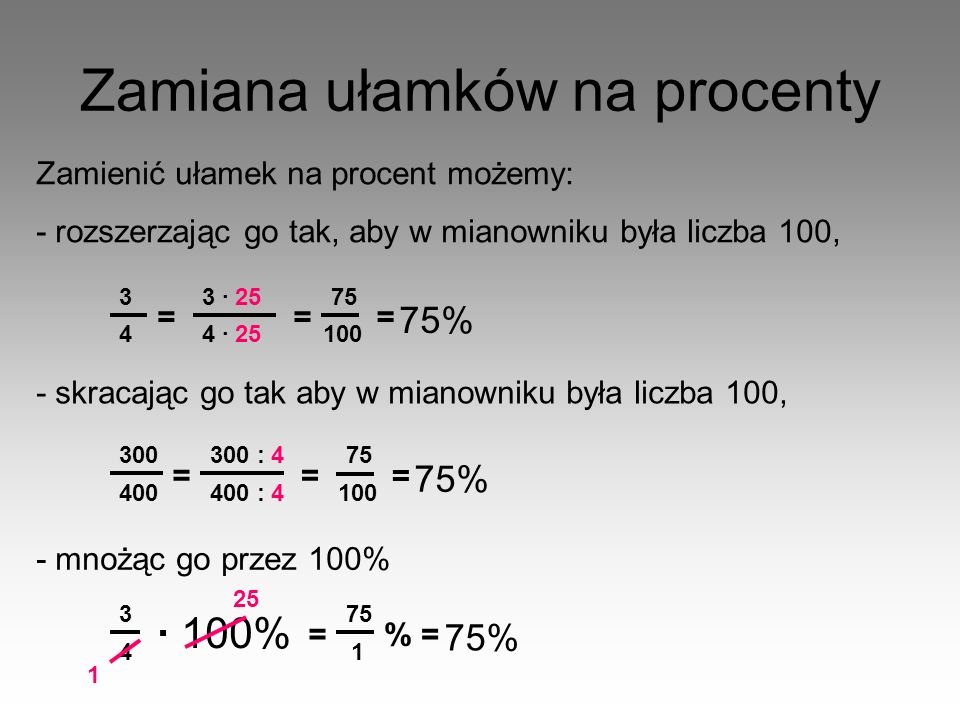 ZAPAMIĘTAJ!!!!50% =   	= 			25% =  = 75% =  = 			20% =  = 10% =  = 			100% = 1 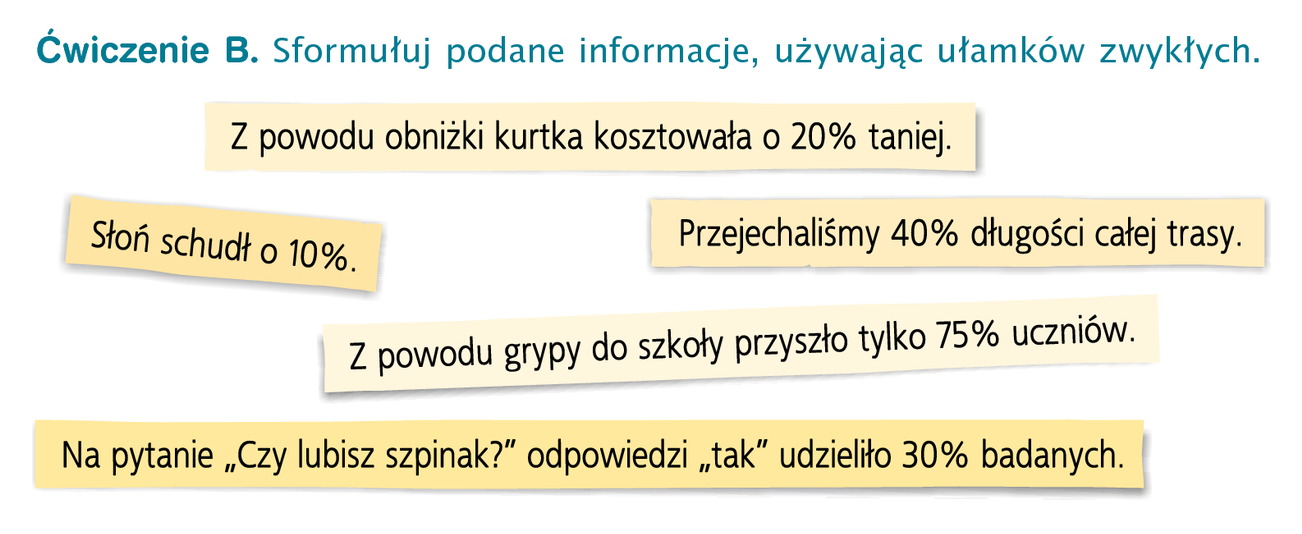 Zapisz sformułowane informacje  z ćwiczenia B w zeszycie, używając ułamków zwykłych.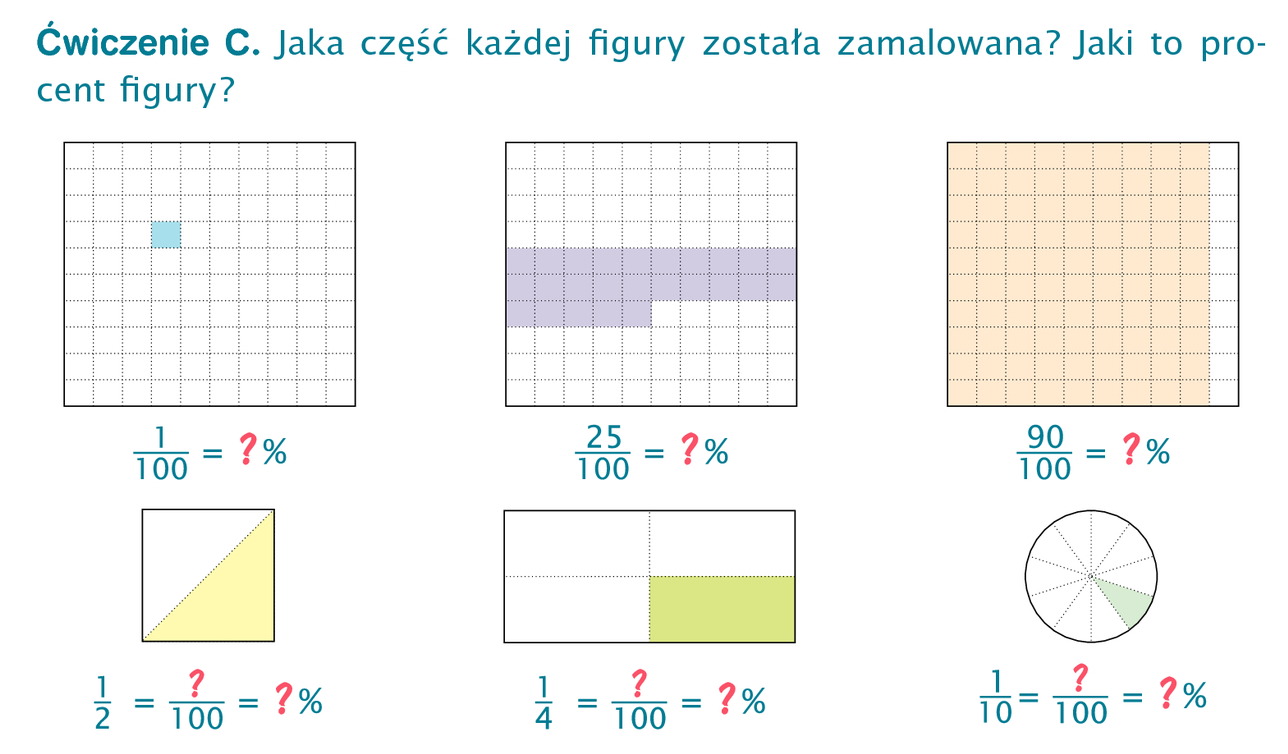 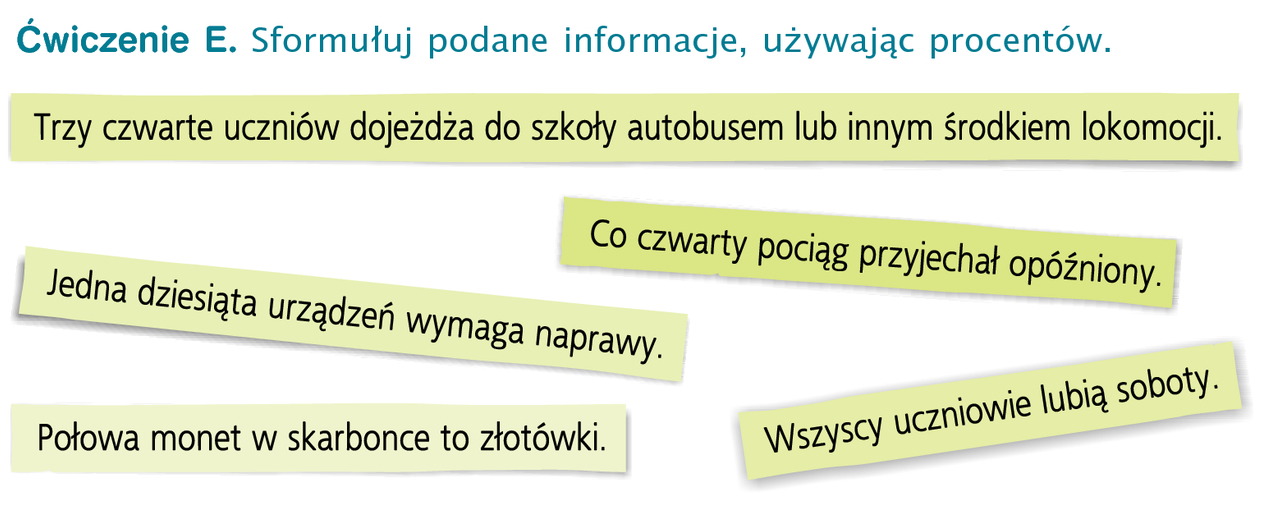 Zapisz sformułowane informacje  z ćwiczenia E w zeszycie, używając procentów.Wykonane ćwiczenia prześlij do mnie na maila do 16.04.20 r. do godz. 15.30.We wtorek 21.04.2020 r. na lekcji matematyki będzie kartkówka z działań na ułamkach zwykłych i dziesiętnych. Forma taka sama jak poprzednio.